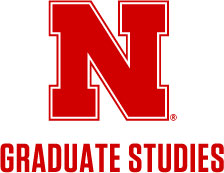 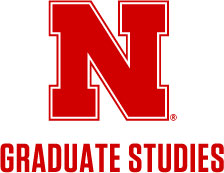 Outstanding Graduate Research & Creative Activities AwardThe University of Nebraska-Lincoln Graduate Research & Creative Activities Award recognizes the excellent quality of research and creative activity carried out by UNL graduate students.  Two recipients receive a medallion and a cash award of $1,000.00.   Please submit nominations for this award online by February 22, 2019.Eligibility RequirementsAll current graduate students at the University of Nebraska-Lincoln are eligible.Previous recipients of this award are not eligible.Awards will be made on the basis of outstanding contributions to research or creative activities, future promise as a researcher, performer, and/or artist and originality, imagination and significance of research or creative activity.Nomination TimelineSubmit nomination online by February 22, 2019.The nominee will be contacted to submit supporting materials by February 22, 2019.Individuals must be nominated by tenure-line faculty members.Each nominator must submitOnline nomination form;Letter of nomination no more than two pages, outlining the research and creative activities, submitted by the faculty advisor or other faculty member qualified to assess the nominee’s research or creative activities. The nomination letter should describe in detail the quality, significance and extent of the research or creative activity; and the methods by which it was communicated to appropriate audiences in the form of presentations, performances, exhibitions, recitals or publications. Each nominee must submitNominee’s curriculum vita that clearly lists the nominees publications, patents, performances and/or exhibits accomplished at University of Nebraska-Lincoln;A one page statement describing the nominee’s research or creative activity in non-specialist language—written by the nominee—of the program of research or creative activities accomplished as a graduate student at University of Nebraska-Lincoln. NOTE:  No videos, binders, or other materials will be accepted